3кл. Слушание музыки. Тема: Музыкальные формы.  Вариации.Посмотреть видео урок:  Внимание! Смотрим с 3 минуты 30 сек. По 5 минуту 20 сек. (в этот интервал урока рассказывается о вариациях) https://www.youtube.com/watch?v=V_vl8b6_uzQДомашнее задание:  Записать в тетрадь определение вариаций, выписать формулу вариаций или перерисовать один из рисунков. Подписанный сканвариант выполненного задания или его фото (Ф.И. ученика класс) отправить на электронный адрес muz0103@yandex.ru.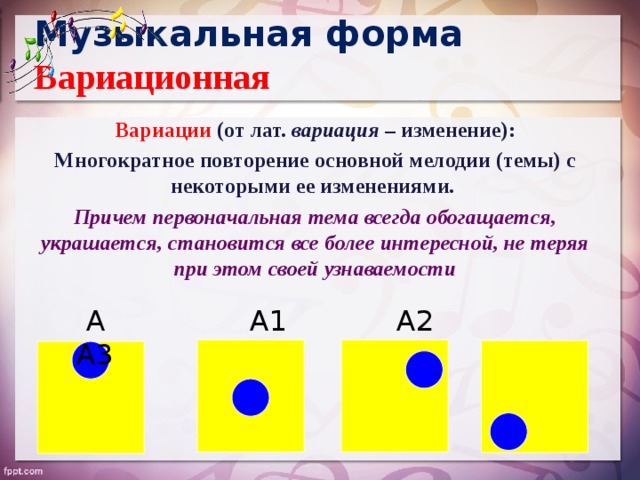 ИЛИ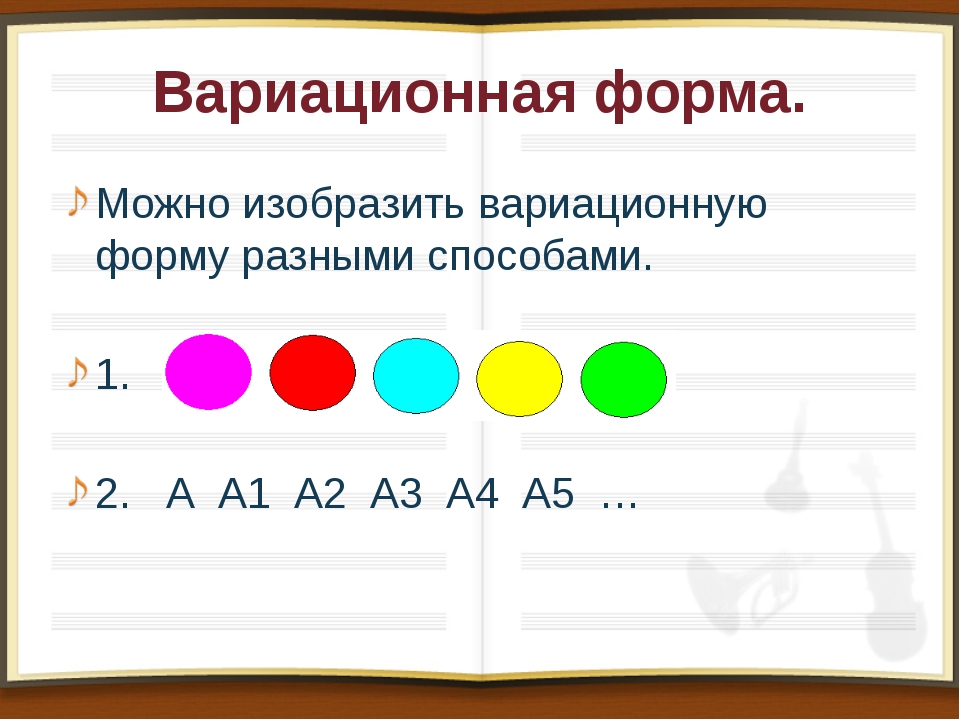 